§2517.  Insurance records1.  Superintendent shall keep records.  The Superintendent of Insurance shall collect and maintain records on the following statistics concerning liquor liability insurance in this State:A.  The number and names of companies writing liquor liability insurance, either as a separate line or in a large policy;  [PL 1987, c. 45, Pt. A, §4 (NEW).]B.  The number and dollar amount of premiums collected for liquor liability insurance policies; and  [PL 1987, c. 45, Pt. A, §4 (NEW).]C.  The number and dollar amount of claims incurred under liquor liability insurance.  [PL 1987, c. 45, Pt. A, §4 (NEW).][PL 1987, c. 45, Pt. A, §4 (NEW).]2.  Superintendent shall make records available.  The Superintendent of Insurance shall make available to the Legislature the information collected and maintained under subsection 1.[PL 1987, c. 45, Pt. A, §4 (NEW).]SECTION HISTORYPL 1987, c. 45, §A4 (NEW). The State of Maine claims a copyright in its codified statutes. If you intend to republish this material, we require that you include the following disclaimer in your publication:All copyrights and other rights to statutory text are reserved by the State of Maine. The text included in this publication reflects changes made through the First Regular and First Special Session of the 131st Maine Legislature and is current through November 1, 2023
                    . The text is subject to change without notice. It is a version that has not been officially certified by the Secretary of State. Refer to the Maine Revised Statutes Annotated and supplements for certified text.
                The Office of the Revisor of Statutes also requests that you send us one copy of any statutory publication you may produce. Our goal is not to restrict publishing activity, but to keep track of who is publishing what, to identify any needless duplication and to preserve the State's copyright rights.PLEASE NOTE: The Revisor's Office cannot perform research for or provide legal advice or interpretation of Maine law to the public. If you need legal assistance, please contact a qualified attorney.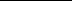 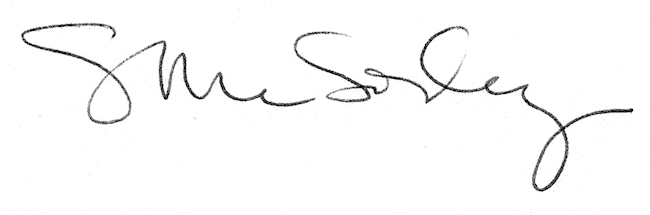 